ТУР ВЫХОДНОГО ДНЯ08.12.2018
 Однодневное увлекательное путешествие 
по заповеднику «Гуамское ущелье»
Выезд из Таганрога 07.12 в 23.30
Ростов 08.12 в 00.30 в Ворошиловский, 37 (ВТБ банк)Гуамское ущелье – это ущелье реки Курджипс, расположенное на участке между поселками Мезмай и Гуамка Апшеронского района. Оно находится на самой северной окраине плато Лагонаки и является воротами этого горного района. 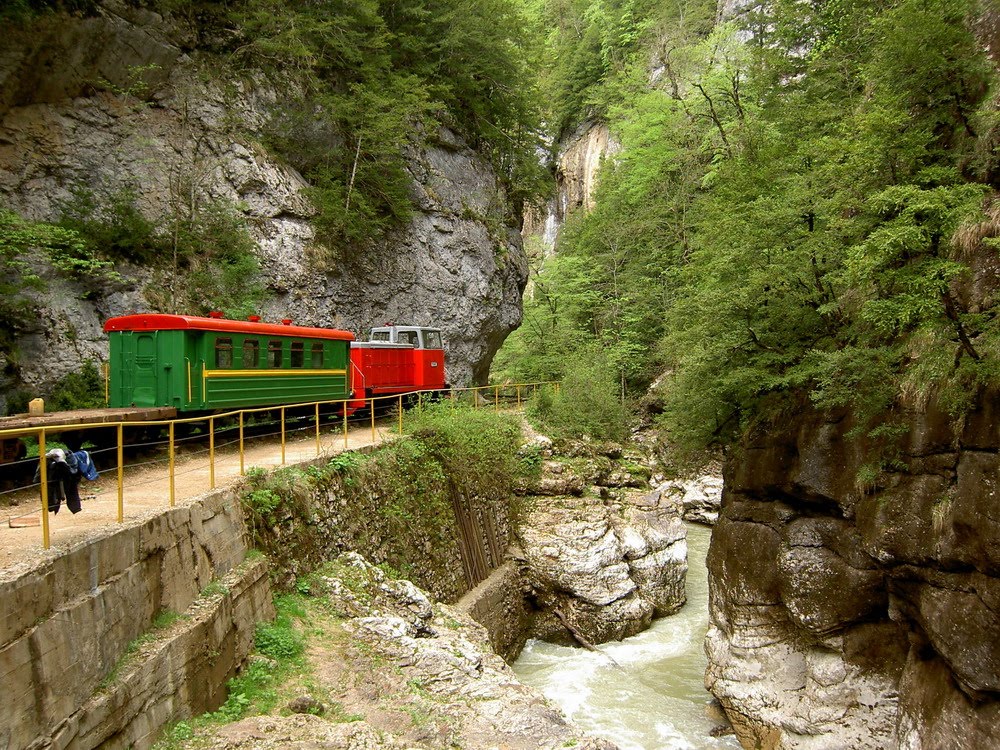 Имея длину 3 км и глубину 400 м, ущелье сужается местами до 2 м. Это гигантская щель, которая в плане сильно изломана. Узкоколейная железная дорога, проложенная под скалами над руслом Курджипса, извивается змеей. Поезд состоит всего из четырех вагончиков, но локомотив часто скрывается за массивными выступами каменных стен. И за каждым поворотом вас ждет новая чудо-картина.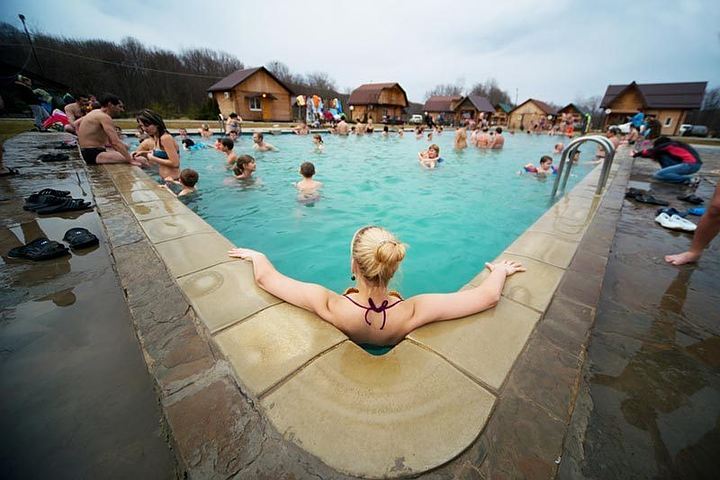 Теплые термальные источники 
в поселке Гуамка были открыты в Адыгее  в советские времена. 
Расположены они в 15 километрах от поселка, у самого Гуамского ущелья 
и пользуются неизменным успехом 
у туристов.Стоимость тура  2100 руб.В стоимость включено: проезд в автобусе, сопровождение, страховка.Дополнительно оплачивается: паровозик в Гуамском ущелье – 400 руб., 
посещение термальных источников на базе «Водолей» 500 руб., питание.